Morris & District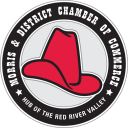 Chamber of CommerceMinutesMonday Feb 13, 2017In attendance Cheryl Crick(Administrative Assistant), Kevin Hamblin( President), Ed Voth ( Director), Ruth Murray(Director),Bill Recksiedler ( Director),Helga Hoeppner(Director), Don PlettRegular Meeting Called to order at 12:09Agenda-  Agenda was approved by Ruth Murray, 2nd by Helga HoeppneMinutes –    Approved by Ruth…..add an “R” to HoeppnerCorrespondence-N/A Treasurer Report- Helga Hoeppner- Total Income $1038.65    Total Expenses $1171.89   Motion:  Helga motioned that we are aware that the treasurer can do bill payments only, they can no do online as two signatures are needed.  2nd by Don Plett. Carried  Administrative Assistant Report- Cheryl CrickGeneral office dutiesMembership Report- Kathy Corbel-no reportTourism Report- Ed Voth-No ReportExecutive Members Reports- No ReportsMorris Multiplex Report- No ReportsValley Ag Society Report-- No ReportTown of Morris Report- Ruth Murray-No ReportOld BusinessMovie in The Park- Access Credit Union-  Bill will speak with Access Credit Union to see how much money they are looking for to sponsor this event.  Budget/Strategic Meeting- This event is to be done on Thursday Feb 16,2017 at the Morris Stampede Inn 4-8 PM… List of events of 2016 included Bomber Lunch, Ring of Influence, Breakfast with Santa, Youth Job Center, LED Sign, MB President Breakfast, Awards Dinner, Stampede Kick Off, Stampede float, Stampede Booth, Shuttle Bus, Amazing Race, Christmas Lightning, Grad AwardsNew Business Letter to MP Regarding Taxing of Employer- This has been resolvedGrad Awards- To be added to next agendaMembers Input- Adjournment of meeting at 12:59 PMNext meeting will be Feb 13, 2017 Burkes Steak House